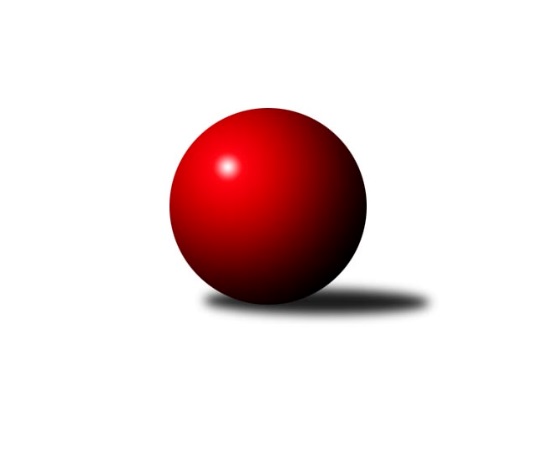 Č.5Ročník 2018/2019	21.10.2018Nejlepšího výkonu v tomto kole: 1574 dosáhlo družstvo: Kuželky Aš FKrajská soutěž 2.třídy KV 2018/2019Výsledky 5. kolaSouhrnný přehled výsledků:Kuželky Aš F	- SKK K.Vary D	10:2	1574:1571		20.10.Kuželky Aš E	- Loko Cheb E	8:4	1465:1452		21.10.Kuželky Ji.Hazlov C	- Kuželky Aš G	10:2	1463:1308		21.10.Kuželky Aš F	- Kuželky Aš G	10:2	1736:1384		19.10.Tabulka družstev:	1.	SKK K.Vary D	5	4	0	1	38 : 22 	 	 1560	8	2.	Kuželky Aš E	4	3	0	1	34 : 14 	 	 1534	6	3.	Loko Cheb E	5	3	0	2	36 : 24 	 	 1495	6	4.	Kuželky Aš F	5	3	0	2	32 : 28 	 	 1537	6	5.	Kuželky Ji.Hazlov C	5	1	0	4	20 : 40 	 	 1406	2	6.	Kuželky Aš G	4	0	0	4	8 : 40 	 	 1400	0Podrobné výsledky kola:	 Kuželky Aš F	1574	10:2	1571	SKK K.Vary D	Radovan Duhal	 	 180 	 201 		381 	 0:2 	 430 	 	219 	 211		Pavel Pazdera	Vladimír Míšanek	 	 238 	 182 		420 	 2:0 	 388 	 	191 	 197		Jiří Mitáček st.	František Mazák st.	 	 214 	 208 		422 	 2:0 	 409 	 	222 	 187		Josef Vančo	Anna Mistríková	 	 177 	 174 		351 	 2:0 	 344 	 	165 	 179		Vladimír Čermák *1rozhodčí: Mašek Václavstřídání: *1 od 51. hodu Miroslav TokaNejlepší výkon utkání: 430 - Pavel Pazdera	 Kuželky Aš E	1465	8:4	1452	Loko Cheb E	Anna Davídková	 	 173 	 178 		351 	 0:2 	 365 	 	179 	 186		Michal Hric	Ivona Mašková	 	 159 	 148 		307 	 0:2 	 378 	 	188 	 190		Yvona Mašková	Ota Maršát ml.	 	 207 	 208 		415 	 2:0 	 367 	 	194 	 173		Adolf Klepáček	Vladimír Veselý ml.	 	 205 	 187 		392 	 2:0 	 342 	 	182 	 160		Ivan Rambousekrozhodčí: Ivona MaškováNejlepší výkon utkání: 415 - Ota Maršát ml.	 Kuželky Ji.Hazlov C	1463	10:2	1308	Kuželky Aš G	Vlasta Peková	 	 196 	 175 		371 	 2:0 	 248 	 	130 	 118		Libor Grüner	Jan Bartoš	 	 202 	 178 		380 	 2:0 	 355 	 	164 	 191		Františka Pokorná	Miloš Peka	 	 174 	 126 		300 	 0:2 	 387 	 	192 	 195		Jiří Bláha	Pavel Benčík	 	 205 	 207 		412 	 2:0 	 318 	 	161 	 157		Jan Doskočilrozhodčí: Norbert SchneiderNejlepší výkon utkání: 412 - Pavel Benčík	 Kuželky Aš F	1736	10:2	1384	Kuželky Aš G	Radovan Duhal	 	 191 	 175 		366 	 0:2 	 387 	 	195 	 192		Jiří Bláha	František Mazák ml.	 	 251 	 224 		475 	 2:0 	 304 	 	156 	 148		Ivana Grünerová	František Mazák st.	 	 224 	 231 		455 	 2:0 	 347 	 	192 	 155		Marie Kovářová	Vladimír Míšanek	 	 230 	 210 		440 	 2:0 	 346 	 	178 	 168		Františka Pokornározhodčí: Marie KovářováNejlepší výkon utkání: 475 - František Mazák ml.Pořadí jednotlivců:	jméno hráče	družstvo	celkem	plné	dorážka	chyby	poměr kuž.	Maximum	1.	Pavel Pazdera 	SKK K.Vary D	425.00	292.0	133.0	6.0	2/3	(430)	2.	Vladimír Veselý  ml.	Kuželky Aš E	410.25	278.5	131.8	10.0	2/3	(449)	3.	Jiří Bláha 	Kuželky Aš G	409.00	289.3	119.7	7.7	3/4	(453)	4.	František Mazák  st.	Kuželky Aš F	405.89	284.3	121.6	10.2	3/3	(455)	5.	Vladimír Míšanek 	Kuželky Aš F	401.22	287.2	114.0	9.3	3/3	(440)	6.	František Mazák  ml.	Kuželky Aš F	401.00	282.3	118.7	10.3	3/3	(475)	7.	Ota Maršát  ml.	Kuželky Aš E	399.50	274.5	125.0	10.8	3/3	(420)	8.	Adolf Klepáček 	Loko Cheb E	397.17	280.8	116.3	8.5	3/3	(439)	9.	Jiří Mitáček  st.	SKK K.Vary D	394.22	283.9	110.3	11.0	3/3	(419)	10.	Vladimír Čermák 	SKK K.Vary D	392.75	277.5	115.3	13.0	2/3	(404)	11.	Josef Vančo 	SKK K.Vary D	391.00	281.3	109.8	14.3	2/3	(409)	12.	Petra Svobodová 	Loko Cheb E	389.00	277.5	111.5	13.0	2/3	(409)	13.	Jan Bartoš 	Kuželky Ji.Hazlov C	382.25	281.8	100.5	12.4	2/2	(410)	14.	Yvona Mašková 	Loko Cheb E	377.00	283.5	93.5	15.5	2/3	(378)	15.	Miroslav Toka 	SKK K.Vary D	373.67	266.2	107.5	11.5	2/3	(394)	16.	Miroslava Utikalová 	Kuželky Ji.Hazlov C	373.00	278.0	95.0	14.0	2/2	(388)	17.	Anna Davídková 	Kuželky Aš E	371.25	262.8	108.5	14.0	2/3	(404)	18.	Radovan Duhal 	Kuželky Aš F	366.33	263.8	102.5	13.3	2/3	(381)	19.	Ivona Mašková 	Kuželky Aš E	363.67	258.7	105.0	11.0	3/3	(401)	20.	Michal Hric 	Loko Cheb E	363.67	269.7	94.0	14.5	2/3	(382)	21.	Františka Pokorná 	Kuželky Aš G	362.75	270.0	92.8	18.8	4/4	(393)	22.	Ivan Rambousek 	Loko Cheb E	358.89	253.8	105.1	14.9	3/3	(424)	23.	Anna Mistríková 	Kuželky Aš F	345.00	248.5	96.5	14.8	2/3	(361)	24.	Vlasta Peková 	Kuželky Ji.Hazlov C	333.25	245.0	88.3	17.1	2/2	(371)	25.	Jan Doskočil 	Kuželky Aš G	319.67	240.0	79.7	20.7	3/4	(334)	26.	Miloš Peka 	Kuželky Ji.Hazlov C	315.88	237.5	78.4	18.6	2/2	(332)	27.	Libor Grüner 	Kuželky Aš G	314.67	220.0	94.7	20.3	3/4	(370)		Pavel Benčík 	Kuželky Ji.Hazlov C	412.00	294.0	118.0	6.0	1/2	(412)		Petra Bránická 	Kuželky Aš E	397.00	277.0	120.0	14.0	1/3	(397)		Michal Hric 	Loko Cheb E	365.00	252.0	113.0	12.0	1/3	(365)		Marie Kovářová 	Kuželky Aš G	347.00	242.0	105.0	15.0	1/4	(347)		Hana Hiřmanová 	Loko Cheb E	338.00	259.0	79.0	21.0	1/3	(338)		Dagmar Šafaříková 	Kuželky Ji.Hazlov C	336.00	262.5	73.5	18.5	1/2	(352)		Ivana Grünerová 	Kuželky Aš G	335.00	251.5	83.5	20.0	2/4	(366)Sportovně technické informace:Starty náhradníků:registrační číslo	jméno a příjmení 	datum startu 	družstvo	číslo startu
Hráči dopsaní na soupisku:registrační číslo	jméno a příjmení 	datum startu 	družstvo	17334	Pavel Benčík	21.10.2018	Kuželky Ji.Hazlov C	Program dalšího kola:6. kolo24.10.2018	st	19:00	Kuželky Aš E - Kuželky Aš G (dohrávka z 2. kola)	27.10.2018	so	9:00	SKK K.Vary D - Kuželky Aš E	27.10.2018	so	9:00	Kuželky Aš G - Loko Cheb E	27.10.2018	so	15:00	Kuželky Aš F - Kuželky Ji.Hazlov C	Nejlepší šestka kola - absolutněNejlepší šestka kola - absolutněNejlepší šestka kola - absolutněNejlepší šestka kola - absolutněNejlepší šestka kola - dle průměru kuželenNejlepší šestka kola - dle průměru kuželenNejlepší šestka kola - dle průměru kuželenNejlepší šestka kola - dle průměru kuželenNejlepší šestka kola - dle průměru kuželenPočetJménoNázev týmuVýkonPočetJménoNázev týmuPrůměr (%)Výkon2xPavel PazderaSKK K.Vary D4301xPavel PazderaSKK K.Vary D114.754304xFrantišek Mazák st.Kuželky Aš F4221xPavel BenčíkKuž.Ji.Hazlov C113.34123xVladimír MíšanekKuželky Aš F4204xFrantišek Mazák st.Kuželky Aš F112.624223xOta Maršát ml.Kuželky Aš E4153xVladimír MíšanekKuželky Aš F112.084201xPavel BenčíkKuž.Ji.Hazlov C4123xOta Maršát ml.Kuželky Aš E110.754152xJosef VančoSKK K.Vary D4092xJosef VančoSKK K.Vary D109.15409